REFERAT MEDLEMSMØTE 07.10.21Program:  Møte med distriktsguvernør (DG) Claus Feyling og assisterende distriktsguvernør i område 4 (AG4) Kristin AkselsenPresident Anita ønsket velkommen og åpnet møtet med å tenne lys for guvernørbesøk i klubben.Asbjørn hadde dagens 3. min. – og hans tema var hans hobbyprosjekter.  Han viste bilder av byggeprosjekter av nøst, gammel båt og glassveranda, og poenget hans var at slike byggeprosjekter og fysisk arbeid var energigivende og motiverende i en travel hverdag.Anita ga først ordet til AG4 Kristin Akselsen. Kirsten er fra Arna RK, og hun er nå AG for det området vi tilhører – AG-område 4.  Hun fortalte litt om seg selv og sa at hun gleder seg til oppgaven som AG. Hun vil gjerne ha god kontakt med vår klubb i tiden fremover.Etter Kristin var det DG Claus Feyling sin tur.  Han hadde spist middag i Shoddy-kafen sammen med noen i klubben, og hatt et formøte med styret og komiteledere.  Han var derfor godt informert om klubbens aktiviteter.  Han ga klubben mye skryt og gode ord.Claus kommer fra Sokndal RK og bor i Egersund.  Han minnet oss om at Rotary er en helt unik og stor internasjonal organisasjon.  Han konsentrerte sitt innlegg om 4 områder:  Medlemsutvikling: Rotary er både en yrkesorganisasjon og en serviceorganisasjon.  Mye er i endring også i Rotary, men å skaffe flere medlemmer i alle aldre samtidig som vi tar vare på dem vi allerede har vil fortsatt være et hovedfokus.TRF – The Rotary Foundation:  TRF er en viktig del av Rotary.  Bedre kjennskap til fondet og fondsarbeid blir viktig fremover.  Ungdomsarbeid: Rotarys tilbud til ungdom bør gjøres mer kjent: Ryla, utveksling og stipendordninger.  Claus minnet oss også på å ta kontakt med foreldrene til f.eks tidligere Ryla deltakere.Klubbens indre liv: Samhold og trivsel i klubbene er helt avgjørende for alt Rotary driver med.Etter Claus sitt innlegg fikk Terje Stevnebø ordet, og han presenterte en overraskelse til en i klubben: En PHF ble gitt til Asbjørn for hans utrettelige arbeid med yrkesmessene, - spesielt nybrottsarbeidet med den digitale yrkesmessen i 2020.  Klubben takker og gratulerer.Etter programmet fikk klubben vimpler fra distriktet og Sokndal RK.  Claus fikk en bok om Askøy og Anita fikk et av årets Rotary sjal. Anita takket for besøket og ønsket alle vel hjem.Eli refASKØY ROTARY KLUBBReferat fra møtet i Møllesalen torsdag den 14.oktober 2021.President Anita åpnet møtet og ønsket spesielt velkommen vår gjest - kommandør Petter Egil Hellesen.Hun ville tenne et lys for de etterlatte etter den forferdelige hendelsen i Kongsberg. Hun minnet så forsamlingen om InterCity-møtet i Bergen på mandag den 18.10.21. Fødselsdagen til Lars Juvik ble behørig beklappet selv om han ikke var til stede.Så var det tid for Geir til å introdusere sin tidligere kollega kommandør Petter Hellesen som ville gi oss informasjon om marinejegerne.Kommandøren åpnet med å gi en oversikt over kommandogangen i marinen spesielt knyttet til avdelingen som han styrte over. Han fortalte at da han hadde lagt bak seg yrkesskoleutdanning og var klar for militærtjeneste – ønsket å verve seg. Han fikk tillit i marinen og utdannet seg videre der. Han har sjøkrigsskolen, en masterutdannelse i USA og forsvarets høyskole.Han er nå leder for en avdeling på Haakonsvern med ca. 200 ansatte, derav 70 ingeniører. Det har vært en sterk utvikling i «bransjen» - fra 16 til 200 personer. Blant marinejegerne er det for tiden ingen jenter og snittalderen på jegerne er ca. 30 år.Avdelingen er delt opp i ulike områder, blant annet selve marinejegeravdelingen og også spesialområder for eksempel for spesialbåtoperatører. Gruppene har jo som hovedformål å forsvare Norge, men i de senere årene har de vært i aktiv bruk både i Bosnia og i Afghanistan. I Afghanistan hadde de ansvar for oppbyggingen av spesialtropper i den afghanske hæren.Hellesen fortalt om direkte terrorhandlinger de hadde opplevd og også om mentorvirksomheten de hadde overfor soldatene i afghanerhæren. De hadde i de 6 årene de deltok i Afghanistan – lært mye om afghansk tenkemåte – deres begreper om ære, familie og religion.Kommandør Hellesen avsluttet med at han mente at jegerne er i fremste rekke av marinejegere i verden.Så var turen kommet til vår treminutts-holder Tor. Han kunne meddele oss at han ikke var noe særlig glad i handling på kjøpesentre, men foretrakk lokale leverandører av egg, poteter og kjøtt. Han kunne fortelle at han hadde vært til stede i en bondes fjøs hvor alt fra melking til børsting av kyrene var automatisert.Ref. HelgeReferat fra Rotarymøte 21.okt.2021			15 medlemmer tilstedePresident Anita åpnet møte ved å tenne lys for verdensdagen 4. okt. for arbeidet for utrydding av polio. Videre fortalte hun om hva polio sykdommen er.
Sekretær Helge refererte fra styremøte i går:
- klubben har solid økonomi
- Jonas var kommet med forslag om å bevilge kr 15000 til Sansehagen på Ravnanger.
- Kr 2500 er bevilget til Askøy Sportsklubb sitt jentelag.
- Kr 10000 til Polio ble godkjent av klubben.
- Eli har besøkt alle U-skolene og informert om neste yrkesmesse.
- Annonsesalg starter 1. nov.
- Anita ønsker å bli innkalt til alle komitemøter, og få alle referat.
- Anita ønsker å starte en kunstnerkonkurranse.
- Det må lages en loggbok på alle vedtak fra styret.
- Endring i vårprogrammet, ordføreren kommer 6. januar.
- Tor lager opplegg for innsamling til Shelterbox på Facebook.
- søknader om stønad skal gå via Jonas.Dagens program var med den nye kultursjefen i kommunen, Stig Ryland.
Først en grundig presentasjon av kultursjefen ved Per Ove.
Stig Ryland ble ansatt 1. september, men har tidligere vært ansatt som kommunikasjons- og næringssjef i kommunen. Han bor med sin familie på Sotra men har hytte på Breivik der hans mor kommer fra. Han startet med å fortelle hva kultur og idrettsaktiviteter betyr for lokalsamfunnet og verdien av dette, frivilligheten er «navet» i kulturen. Kultur er et felles språk og ryggraden i et folk.
Korpsmusikk har vært grunnlaget i hans kultur i oppveksten.Koronaen har begrenset oss mye den senere tid, så det er viktig å få økt aktiviteten igjen. Det er viktig å få utvikle tilbud og komme med nye aktiviteter. Sommerskolen aktiviserte 2000 barn med 30 forskjellige aktiviteter. Ungdomshuset i Florvåg, Ung Flimmer holder kurs for forskjellige aktiviteter med bl.a. Fargespill. Man holder på å etablere et kor for flerkulturelle foreldre, mandagsklubb for psykiske utviklingshemmede, aktivitetsparker for ungdommer, nærprosjekt på Follese.«Bua» i Kleppestø har utleie av bl.a. sportsutstyr m.m. Skal også åpne en «Bua» på Herdla.
Ved Kulturskolen er man opptatt av å få utvikle musikkteknologi. Det koster litt å gå her og man planlegger å innføre søsken moderasjon.
Biblioteket er mye mer enn bare bøker.
Når det gjelder steder for arrangementer er nå «Fargeriet» i Strusshamn klart for bl.a. konserter, her er det 250 sitteplasser eller 500 ståplasser, og kan også brukes til andre aktiviteter.
Ifm. byggingen av ny AVS får vi en stor kultursal som vil stå klar om et par år.
På Herdla har vi fått opprustet «Krateret» til konserter, mangler foreløpig en sene.
En ser også på andre arenaer, f.eks. kulturkvelder hos bedrifter.
Det kan også være aktuelt å ta kulturaktiviteter ut på tur, langs turløyper.
Viktig å ta vare på kulturminner. Har planer om å lage en APP om kulturarrangement.Presidenten takket for et interessant foredrag og overleverte en «godtepose» som takk!Lars, referentREFERAT
Fra Rotarymøte den 28. oktober 2021I den mørke og særdeles våte høstkvelden falt nedbørsrekorden i Bergen, mens det ennå var tre dager igjen av måneden.  Tross dette hadde 15. rotarianere og to gjester våget seg ut og funnet frem til møtelokalene i Strusshamn.  President Anita kunne derfor som vanlig åpne møtet og ønske velkommen til medlemmer og gjester, mens hun tente lys for de tre ofrene fra Askøy, som omkom ved den tragiske ulykken på Kvamskogen sist helg.  En særdeles skremmende ulykke som til fulle viser at man skal velge sine veier med omhu når været er dårlig og flom strømmen i elver og bekker faretruende stor.

De to gjestene fra Åsane Rotary Klubb, president og DICO Frank Strand og Past president John Sigurd Paulsen, ble behørig applaudert.  De to hadde på forhånd bedt om informasjon og hjelp til forberedelse og planlegging av en lokal yrkesmesse for Åsane neste år.  Da passet det perfekt at vår egen forberedelse til yrkesmessen i januar sto på programmet for kvelden.

I sin tre-minutter reflekterte Jonas over utviklingen innen sport og idrett på høyt nivå.  Han brukte fotballklubben Chelsea som eksempel ettersom denne klubben nylig var kjøpt opp av en sjeik med mye penger.  I lignende og mange flere tilfeller brukes slike engasjementer ofte i forbindelse med forsøk på hvitvasking, korrupsjon og tildekking av faktiske samfunnsforhold i eget hjemland.  Skremmende utvikling, men ikke lenger så overraskende.  Vi for vår del holder oss til firespørsmålsprøven når det gjelder vurdering av sannhet og rettferdighet.  Det er best slik!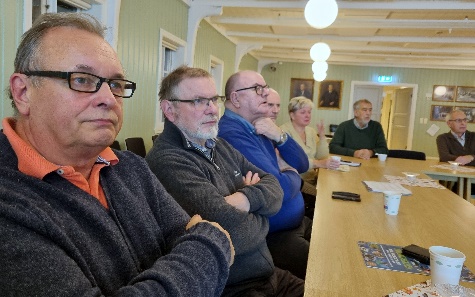 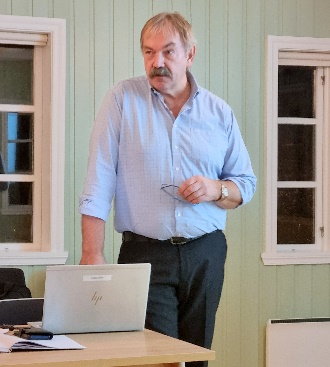 Så overtok «messegeneral» Asbjørn og gav et kort tilbakeblikk på yrkesmessens historie, forutsetninger, planlegging og praktiske grep vi har ervervet gjennom erfaring i løpet av 25 år.  Betydningen av samarbeidet med annonsører, utstillere og andre samarbeidspartnere ble grundig forklart.  Likeså gjennomgang av parkeringsforhold, lokaler, salgsgrupper og messebladet (innhold og utforming).  Herunder og forhold omkring distribusjon og adresselister.  Til slutt også litt om annonsekontrakt og informasjon både til utstillere, skoler og elever.

Klubbens medlemmer supplerte flittig og spørsmålene fra gjestene var mange.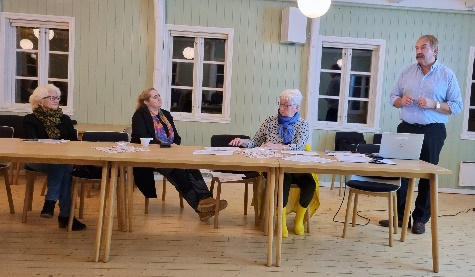 Vi er nå kommet like til november, som er vår salgsmåned for annonser, og Eli manet oss alle til innsats slik at grunnlaget for vår Rotary innsats lokalt, regionalt og internasjonalt kan opprettholdes.  Ja, helst videreutvikles med flere prosjekt.  Da må økonomien også for årets messe handle om overskudd.Gjestene takket varmt for seg og for den gode informasjonen og dermed kunne president Anita nok en gang ønske vel hjem og velkommen tilbake til neste møte, som skal handle om Rotary på nett.Per OveASKØY ROTARY KLUBBASKØY ROTARY KLUBBASKØY ROTARY KLUBBASKØY ROTARY KLUBBASKØY ROTARY KLUBBASKØY ROTARY KLUBBASKØY ROTARY KLUBBASKØY ROTARY KLUBBASKØY ROTARY KLUBBASKØY ROTARY KLUBBASKØY ROTARY KLUBB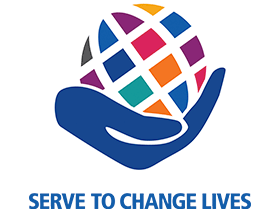 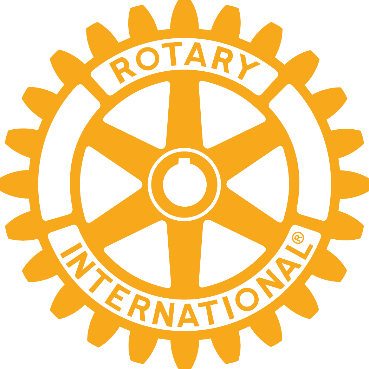 Rotaryåret 2021/2022Rotaryåret 2021/2022Rotaryåret 2021/2022Rotaryåret 2021/2022Rotaryåret 2021/2022Rotaryåret 2021/2022Rotaryåret 2021/2022Rotaryåret 2021/2022Rotaryåret 2021/2022Rotaryåret 2021/2022Rotaryåret 2021/2022Brev nr. :  3, 31.10.21Brev nr. :  3, 31.10.21Brev nr. :  3, 31.10.21Brev nr. :  3, 31.10.21Brev nr. :  3, 31.10.21Fremmøteoversikt:Fremmøteoversikt:Fremmøteoversikt:DatoAntallGjesterGjester071979,17 %79,17 %79,17 %79,17 %79,17 %79,17 %79,17 %Guvernør Claus Feyling, AxelbergGuvernør Claus Feyling, Axelberg141666,67 %66,67 %66,67 %66,67 %66,67 %66,67 %66,67 %211562,50 %62,50 %62,50 %62,50 %62,50 %62,50 %62,50 %Stig RydlandStig Rydland281563 %63 %63 %63 %63 %63 %63 %Strand og Paulsen fra Åsane RKStrand og Paulsen fra Åsane RKProgramoversikt for neste måned:Programoversikt for neste måned:Programoversikt for neste måned:Programoversikt for neste måned:Programoversikt for neste måned:Programoversikt for neste måned:Programoversikt for neste måned:DatoTema3minutterReferentAnsvarlig04Rotary på nettRotary på nettRotary på nettRotary på nettRotary på nettRotary på nettRotary på nettTerjeArvidJonas/ Per Ove11Spise- pratemøteSpise- pratemøteSpise- pratemøteSpise- pratemøteSpise- pratemøteSpise- pratemøteSpise- pratemøteJohn IvarPer OveAnita18Presidentens lutefiskmiddagPresidentens lutefiskmiddagPresidentens lutefiskmiddagPresidentens lutefiskmiddagPresidentens lutefiskmiddagPresidentens lutefiskmiddagPresidentens lutefiskmiddagAsbjørnBrithAnita/ Einar25Rotary, Frelsesarmeen og Rotary, Frelsesarmeen og Rotary, Frelsesarmeen og Rotary, Frelsesarmeen og Rotary, Frelsesarmeen og Rotary, Frelsesarmeen og Rotary, Frelsesarmeen og EliBenteJonasHans Nilsen Hauge i StrusshamnHans Nilsen Hauge i StrusshamnHans Nilsen Hauge i StrusshamnHans Nilsen Hauge i StrusshamnHans Nilsen Hauge i StrusshamnHans Nilsen Hauge i StrusshamnHans Nilsen Hauge i StrusshamnFødselsdager i november:Fødselsdager i november:Fødselsdager i november:Fødselsdager i november:Fødselsdager i november:NavnDagMndÅrAlderEinar BratliEinar BratliEinar BratliEinar BratliEinar BratliEinar Bratli1911194180Helge SølsnesHelge SølsnesHelge SølsnesHelge SølsnesHelge SølsnesHelge Sølsnes2911194180Jonas Bernt TorsvikJonas Bernt TorsvikJonas Bernt TorsvikJonas Bernt TorsvikJonas Bernt TorsvikJonas Bernt Torsvik29111958President: Anita VarøyPresident: Anita VarøyPresident: Anita VarøyPresident: Anita VarøySekretær: Helge SkogstrandSekretær: Helge SkogstrandAskvegen 228Askvegen 228Rispeleitet 46 aRispeleitet 46 a5307 Ask5307 Ask5310 Hauglandshella5310 HauglandshellaMobil: 471 41 808Mobil: 471 41 808Mobil: 471 41 808Mobil: 982 66 011Mobil: 982 66 011askoey@hotmail.comaskoey@hotmail.comaskoey@hotmail.comaskoey@hotmail.comhelgeskogstrand@gmail.comhelgeskogstrand@gmail.com